Publicado en  el 27/01/2015 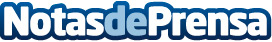 Las cuentas de 2013 no obtienen el respaldo suficiente de los Autores y Editores de SGAEDatos de contacto:Nota de prensa publicada en: https://www.notasdeprensa.es/las-cuentas-de-2013-no-obtienen-el-respaldo_1 Categorias: Música http://www.notasdeprensa.es